Общество с ограниченной ответственностью «СанПул»ООО «СанПул»394055, .Воронеж, ул.Домостроителей,д.75,оф.3ИНН/КПП 3665120166/366501001р/с 40702810513000001999к/с 30101810600000000681БИК 042007681ЦЕНТРАЛЬНО-ЧЕРНОЗЕМНЫЙ БАНК ПАО СБЕРБАНК г. ВоронежДиректор Филатов С.А.Тел./473/278-87-78СВИДЕТЕЛЬСТВО ОБ ИЗГОТОВЛЕНИИ№ ___Изделие: Емкость вертикальная цилиндрическая наземного расположения из полипропилена ПП-С толщиной 5мм диаметром 1150мм высотой 1500мм, с лазом для обслуживания диаметром 600мм высотой 100мм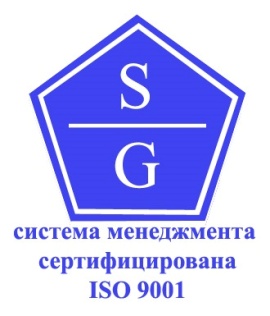 Воронеж 2017г.Предприятие-изготовитель: ООО «СанПул».Почтовый адрес: 394055, .Воронеж, ул.Домостроителей,д.75,оф.3Разрешение на изготовление:СВИДЕТЕЛЬСТВО ОБ ИЗГОТОВЛЕНИИ №__Договор № ________________________Заказчик:  _________________________1. Наименование объекта:  _____________________________________________2. Наименование изделия: Емкость вертикальная цилиндрическая наземного расположения из полипропилена ПП-С толщиной 5мм диаметром 1150мм высотой 1500мм, с лазом для обслуживания диаметром 600мм высотой 100ммВ комплект поставки изделия входят:Емкость вертикальная цилиндрическая наземного расположения из полипропилена ПП-С толщиной 5мм диаметром 1150мм высотой 1500мм, с лазом для обслуживания диаметром 600мм высотой 100мм, с врезкой наружной резьбы д.1/2” – 1шт.3. Общая масса изделий 40 кг.4. Дата начала изготовления: ______________.    Дата окончания изготовления: __________________.5.  Емкость изготовлена в  соответствии с техническим заданием.6. Конструкции изготовлены изПолипропилен ТУ 2246-006-33513246-2008Документы о качестве (сертификаты на материал) прилагаются:	сертификат (копия) № 1681961 листы из полиолефинов ПНД, ПВД и ПП 	сертификат (копия) №1681775 фитинги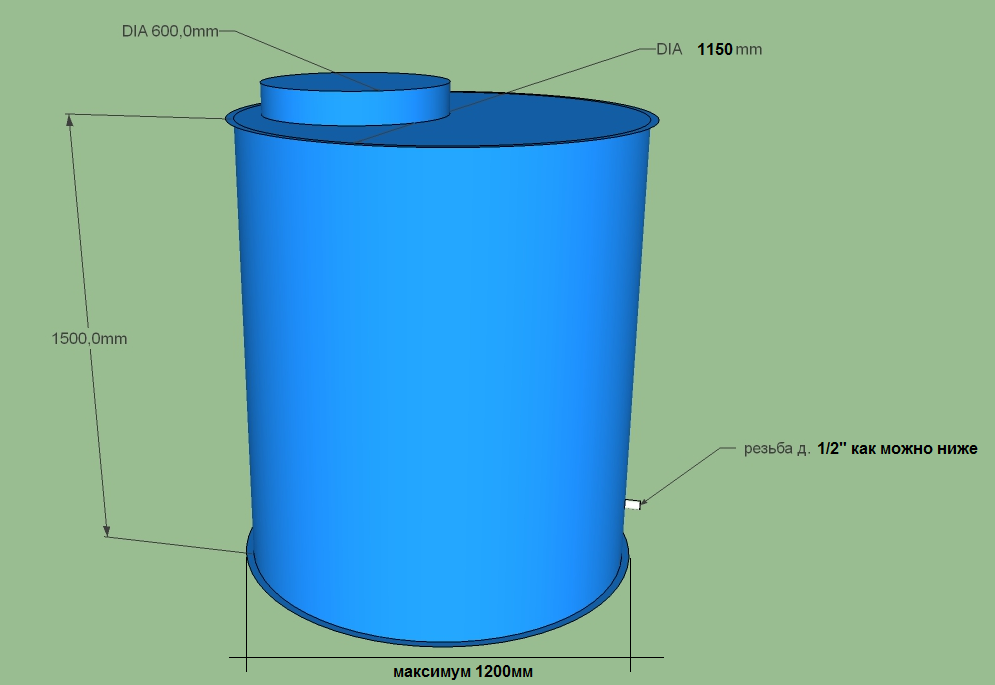 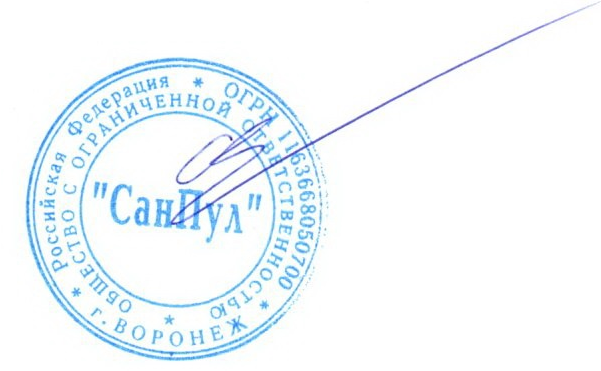 Директор ООО «СанПул»						Филатов С.А.Дата: ____________.М.П.	